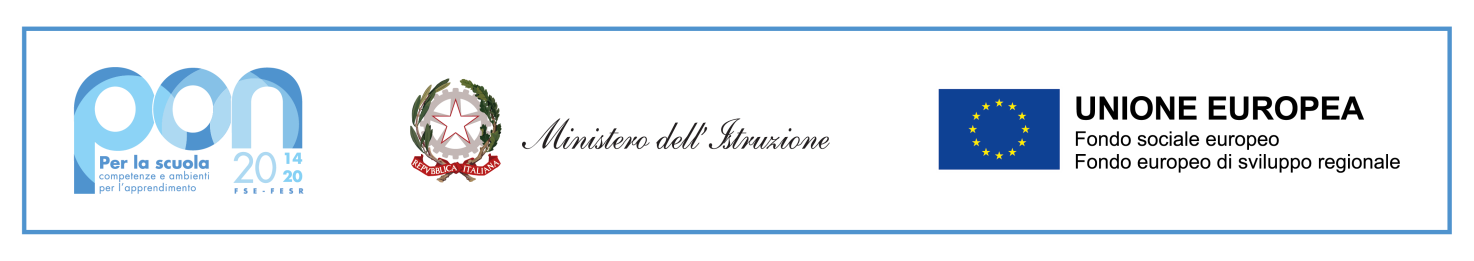 MINISTERO DELL’ISTRUZIONEUFFICIO SCOLASTICO REGIONALE PER IL LAZI0Istituto d’Istruzione Superiore Piazza della Resistenza 1P.zza  della Resistenza, 1 – 00015 MONTEROTONDO (RM)  --  06.121127745  rmis049001@istruzione.it -  rmis049001@pec.istruzione.it  - sito internet: www.ispiazzaresistenza.edu.it/Allegato 1.3.Al Dirigente ScolasticoDell’Istituto di Istruzione SuperiorePiazza della Resistenza - MonterotondoOggetto: DOMANDA DI PARTECIPAZIONE PER LA SELEZIONE DI ESPERTODEL PON FSE – Apprendimento e socialitàCODICE PROGETTO: 10.2.2A-FSEPON-LA-2021-93,  TITOLO “RESTART 4.1 ”TITOLO DI STUDIO: CHIEDE di essere ammesso/a alla procedura di selezione in qualità di docente internoE di essere inserito/a  nella graduatoria degli ESPERTI  per il/i seguente/i moduli: A tal fine, valendosi delle disposizioni di cui all'art. 46 del DPR 28/12/2000 n. 445, consapevole delle sanzioni stabilite per le false attestazioni e mendaci dichiarazioni, previste dal Codice Penale e dalle Leggi speciali in materia e preso atto delle tematiche proposte nei percorsi formativi DICHIARASotto la personale responsabilità di:  1. Requisiti generali- essere in possesso della cittadinanza italiana o di uno degli Stati membri dell’Unione europea;  - godere dei diritti civili e politici; - non aver riportato condanne penali e non essere destinatario di provvedimenti che riguardano l’applicazione di misure di prevenzione, di decisioni civili e di provvedimenti amministrativi iscritti nel casellario giudiziale;  - essere a conoscenza di non essere sottoposto a procedimenti penali  - essere in possesso dei requisiti essenziali previsti del presente avviso. - aver preso visione dell’Avviso e di approvarne senza riserva ogni contenuto. - di essere consapevole – in quanto Esperto esterno – che può anche non ricevere alcun incarico/contratto. - di possedere titoli e competenze specifiche più adeguate a trattare i percorsi formativi scelti.        Come previsto dall’Avviso, allega: - copia di un documento di identità valido; - Curriculum Vitae in formato europeo con indicati i riferimenti dei titoli valutati di cui all’allegato  2 – Ulteriori condizioniDICHIARA, inoltre, di conoscere e di accettare le seguenti condizioni: - Partecipare, su esplicito invito del Dirigente, alle riunioni di organizzazione del lavoro per fornire e/o ricevere informazioni utili ad ottimizzare lo svolgimento delle attività   - Concorrere, nella misura prevista dagli appositi regolamenti, alla registrazione delle informazioni riguardanti le attività svolte in aula e la valutazione delle stesse sulla piattaforma ministeriale per la gestione dei progetti - Redigere e consegnare, a fine attività, su apposito modello, la relazione sul lavoro svolto   Elegge come domicilio per le comunicazioni relative alla selezione:  □ La propria residenza : _________________________________________ Il/la sottoscritto/a con la presente, ai sensi degli articoli 13 e 23 del D.Lgs. 196/2003 (di seguito indicato come “Codice Privacy”) e successive modificazioni ed integrazioni,  AUTORIZZAL’Istituto di Istruzione Superiore Piazza della Resistenza di Monterotondo (RM) al trattamento, anche con l’ausilio di mezzi informatici e telematici, dei dati personali forniti dal sottoscritto; prende inoltre atto che, ai sensi del “Codice Privacy”, titolare del trattamento dei dati è l’Istituto sopra citato e che il sottoscritto potrà esercitare, in qualunque momento, tutti i diritti di accesso ai propri dati personali previsti dall’art. 7 del “Codice Privacy” (ivi inclusi, a titolo esemplificativo e non esaustivo, il diritto di ottenere la conferma dell’esistenza degli stessi, conoscerne il contenuto e le finalità e modalità di trattamento, verificarne l’esattezza, richiedere eventuali integrazioni, modifiche e/o la cancellazione, nonché l’opposizione al trattamento degli stessi). Data, …………………………………Firma…………………………………………………Il sottoscrittoCod. Fisc.Nato a IlResidente inVia/PiazzaTel.Cell.E-mailTITOLO DEL MODULOTIPOLOGIAORE N. STUDENTI□PROGRAMMAZIONE TORNIO CNCPotenziamento delle competenze di base3014□PROGRAMMAZIONE CAD/CAMPotenziamento delle competenze di base3015□PROGRAMMAZIONE LEGO MINDSTORMPotenziamento delle competenze di base3013□CAD Meccanico 2D e 3D -Autocad 2D e Inventor 3DPotenziamento delle competenze di base         3014□Prototipazione Meccanica tramite Fresa CNC, Laser CNC e Stampante 3D.Potenziamento delle competenze di base3014□Modellazione della CeramicaArte e manualità3010□La Pneu-Automazione (Automazione applicata alla Pneumatica) livello basePotenziamento delle competenze di base3014□La Pneu-Automazione (Automazione applicata alla Pneumatica) livello avanzatoPotenziamento delle competenze3014□Corso base della DomoticaPotenziamento delle competenze di base3015□Corso autoCAD 2d: disegno tecnicoPotenziamento delle competenze di base3018□CAD Fusion360 - corso basePotenziamento delle competenze di base3015□CAD Fusion360 - corso avanzatoPotenziamento delle competenze di base3015□CAD Eagle - corso basePotenziamento delle competenze di base3015□CAD Eagle – corso avanzatoPotenziamento delle competenze3015□Programmazione in C/C++ per microcontrollori STM32 in ambiente Mbed - corso basePotenziamento delle competenze di base3015□Programmazione in C/C++ per microcontrollori STM32 in ambiente Mbed - corso avanzatoPotenziamento delle competenze3015□Nuovo cinema Piazza ResistenzaCultura generale3020□Ecosistemi & TecnologiaPotenziamento delle competenze3015□Educazione finanziaria e competenza imprenditorialePotenziamento delle competenze3015□Irrigazione SMART  Potenziamento delle competenze3016□Motori & ConvertitoriPotenziamento delle competenze3014□Produzione di energia da sistemi fotovoltaici  Potenziamento delle competenze3015